MEYVELİ YOĞURT YAPTIKOkulumuz 3-F sınıfı öğrencilerinin yürütmüş olduğu “Sağlıklı Beslen, Mutlu Ol”e-twinning projesi kapsamında öğrencilerimiz meyveli yoğurt yaptılar. Mevsim meyvelerinden dilediklerini küçük küçük doğrayıp yoğurtlarına karıştırdılar. Beslenme menülerinin yanında afiyetle yediler…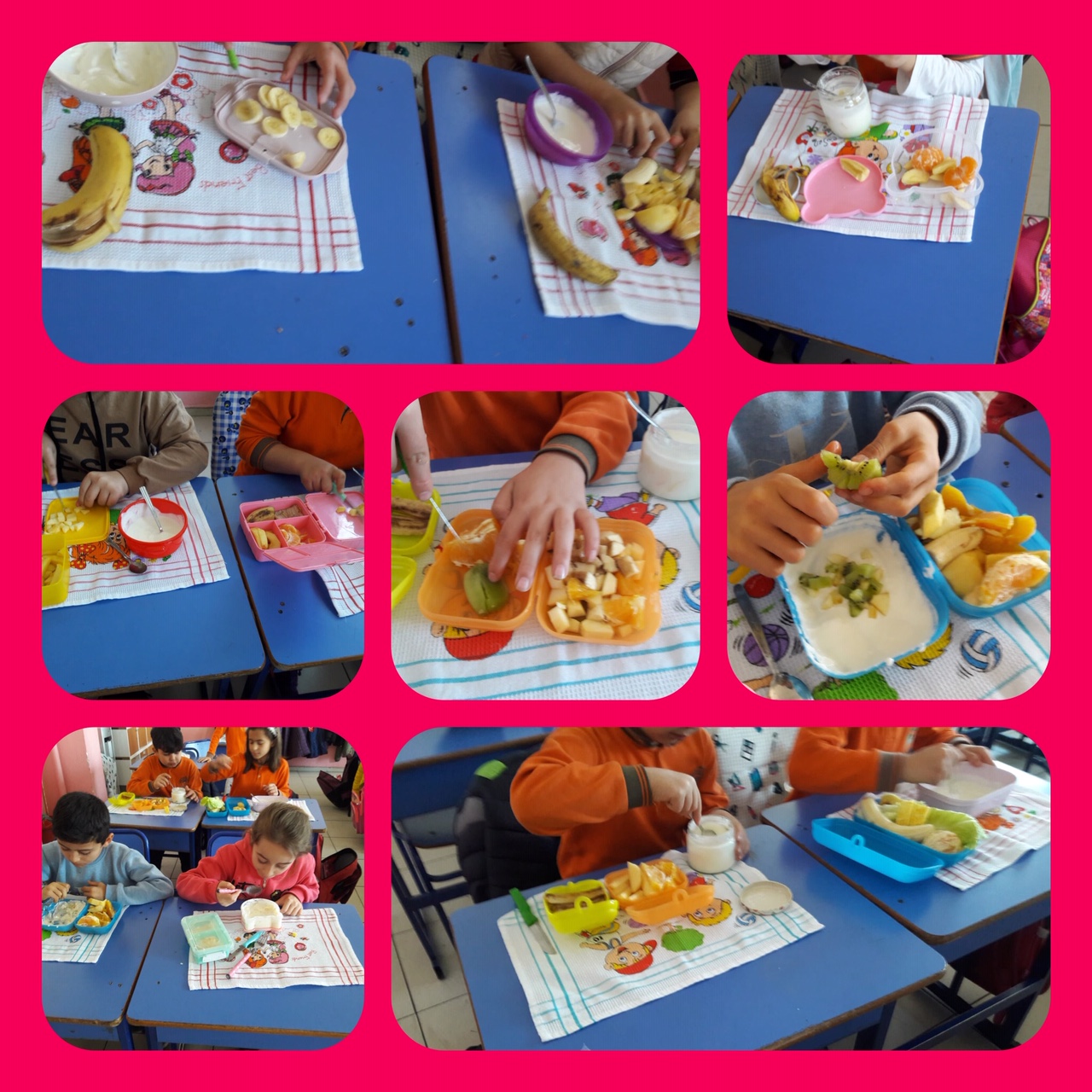 